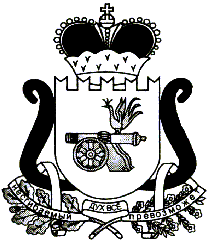 АДМИНИСТРАЦИЯ   МУНИЦИПАЛЬНОГО ОБРАЗОВАНИЯ«ЕЛЬНИНСКИЙ  РАЙОН» СМОЛЕНСКОЙ ОБЛАСТИР А С П О Р Я Ж Е Н И Е от  30.12.2019 № 418-рг. ЕльняО создании межведомственной рабочей группы по внедрению и реализации Целевой модели развития региональной системы дополнительного образования детей в муниципальном образовании «Ельнинский район» Смоленской областиВ рамках реализации мероприятия федерального проекта «Успех каждого ребенка» национального проекта «Образование по внедрению целевой модели развития региональных систем дополнительного образования детей (приказ Министерства просвещения Российской Федерации от 03.09.2019 № 467 «Об утверждении Целевой модели развития региональных систем дополнительного образования детей»:1. Утвердить состав межведомственной рабочей группы по вопросам реализации Целевой модели развития региональной системы дополнительного образования детей в муниципальном образовании «Ельнинский район» Смоленской области согласно приложению.2. Назначить ответственным за внедрение Целевой модели развития региональной системы дополнительного образования детей в муниципальном образовании «Ельнинский район» Смоленской области Пысина Михаила Алексеевича, заместителя Главы муниципального образования «Ельнинский район» Смоленской области.3. Контроль за исполнением настоящего распоряжения оставляю за собой.Глава муниципального образования «Ельнинский район» Смоленской области 				Н.Д. МищенковПриложениек распоряжению Администрации муниципального образования «Ельнинский район» Смоленской области от ______________№_____Состав межведомственной рабочей группы по вопросам реализации Целевой модели развития региональной системы дополнительного образования детей в муниципальном образовании «Ельнинский район» Смоленской областиПысин Михаил Алексеевич -заместитель Главы муниципального образования «Ельнинский район» Смоленской области -председатель межведомственной рабочей группы;Николаенкова Елена Петровна-начальник отдела образования Администрации муниципального образования «Ельнинский район» Смоленской области- заместитель председателя межведомственной рабочей группы;Колоскова Ольга Вячеславовна-ведущий специалист отдела образования Администрации муниципального образования «Ельнинский район» Смоленской области -секретарь межведомственной рабочей группы;Члены комиссии:Орещенкова Татьяна Владимировна-начальник Финансового управления Администрации муниципального образования «Ельнинский район» Смоленской области;Хроменкова Елена Ивановна-начальник отдела культуры и спорта Администрации муниципального образования «Ельнинский район» Смоленской области;Кирпичев Виктор Иванович -директор Ельнинского Центра;Демьянов Владимир Федорович-директор Ельнинской спортивной школы;Варфоломеева Елена Михайловна-директор МБУ ДО ДМШ г. Ельни.Отп.1 экз. – в делоРазослать: пр.,отдел образования, отдел культуры, финуправлениеИсп. Е.П.Николаенковател. 4-17-5627.12.2019 г.Разработчик:О.В.Колосковател. 4-13-6727.12.2019 г.Визы:Е.В. Глебова      _____________«___»______ 2019 г.М.А.Пысин      _____________«___»______ 2019 г.О. И. Новикова   _____________«___»______ 2019 г.